Publicado en Madrid el 26/06/2024 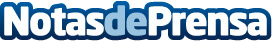 Worldline e Inetum han sido adjudicatarios del servicio de métodos de pago omnicanal para la Junta de AndalucíaWorldline, líder global en servicios de pago, e Inetum, líder europeo en servicios digitales, han sido adjudicatarios por la Consejería de Hacienda de la Junta de Andalucía para el desarrollo e implementación de un servicio de métodos de pago omnicanal, cuyo objetivo es proporcionar a los ciudadanos las principales herramientas de pago disponibles en el mercado, mejorando su experiencia y simplificando los procesosDatos de contacto:JenniferWorldline620 059 329Nota de prensa publicada en: https://www.notasdeprensa.es/worldline-e-inetum-han-sido-adjudicatarios-del Categorias: Nacional Finanzas Sociedad Madrid Andalucia Software Ciberseguridad http://www.notasdeprensa.es